2020-2021学年度第一学期高二半期考试历史试卷选择题（每小题2分，共50分）1.黄梅戏《天仙配》中有这样一段唱词：“你耕田来我织布，我挑水来你浇园。寒窑虽破能避风雨，夫妻恩爱苦也甜。”这段唱词反映了我国古代①自耕农富裕祥和的生活状况  ②资本主义萌芽的出现③“男耕女织”的经营方式是我国古代农业经济的特点之一 ④农业与家庭手工业相结合是自耕农的主要经营方式 A ①②③    B ②③④    C ①③④     D ③④2．《旧唐书》记载，唐朝初年，中原地区“苍茫千里，人烟断绝，鸡犬不闻，道路萧条，进退艰阻。”这说明当时A. 我国经济重心已经转移到江南      B. 北方地区仍没有得到有效开发C. 北方农业生产力遭到严重破坏      D. 北方农业落后是由于人烟稀少3．如图为清朝前期人口与人均田亩数变化示意图。下列对该图信息的分析最合理的是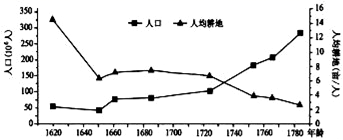 A. 人口激增导致清代耕地面积减少       B. 清代前期传统农耕经济不断发展C. 农民对封建国家的依附关系增强       D. 传统农业耕作方式发生根本转变4．1903年，清政府成立商部，1904年，颁布《商人通例》和《公司律》。此后又陆续颁布《奖励公司章程》等相关法规。据此推断合理的是A. 工商业者地位得到提高        B. “重农抑商”政策开始被放弃C. 清政府致力于全面改革        D. 民族工业逐渐占据主导地位5．1890年由张之洞创办的汉阳铁厂，是中国近代最早的官办制铁企业，产品不仅畅销国内，而且还出口到日本、美国、泰国等地，被西方人视为“中国觉醒”的标志。“中国觉醒”的主要含义应是A. 洋务派开始在实践上向西方学习         B. 洋务派认识到实业救国的重要性C. 在民族土壤中植入工业文明的因素       D. 发展工业与抵制外来侵略并举6．某博物馆收藏的一份传单写道：“彼得格勒城市及郊区的所有工人、水兵、赤卫队和铁路组织的会议……决定，派我们中间的优秀分子加入‘为饥饿的彼得格勒到农村征粮’的队伍。”这一传单出现的历史背景应是A. 政府的战争政策造成粮荒          B. 农业集体化运动出现失误C. 新生的苏维埃政权面临困境        D. 德国法西斯大举入侵苏联7．《罗斯福传记》的作者弗雷德尔评论道：“尽管他希望通过国际经济合作以克服萧条，他仍然步其他工业强国的后尘，走向一种经济民族主义的政策。”罗斯福新政中，具有经济民族主义色彩的是A. 计划指导，国家干预             B. 放弃金本位制，美元贬值C. 以工代赈，剌激消费             D. 整顿银行，恢复银行信用8．下图是1952年和1957年我国工业主要产品产量示意图，导致图中数据变化的主要原因是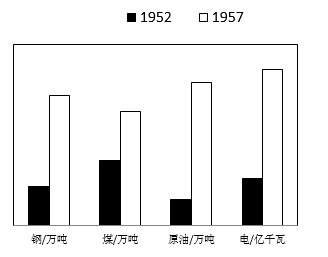 A. “大跃进”运动     B. 人民公社运动     C. 第一个五年计划    D. 文化大革命9．下面是某同学的学习随笔，根据所写内容，我们可以判断其学习的内容是(　　)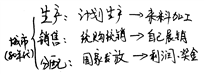 A. 扩大企业经营自主权       B. 多种分配制度的建立C. 多种所有制形式并存       D. 新中国之初三大改造10．下图是德国某品牌轿车的部分零件生产分布示意图，该图突出反映了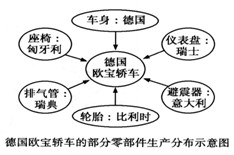 A. 德国汽车生产技术相对落后      B. 德国资本实现对欧洲的控制C. 世界政治格局多极化趋势        D. 世界经济全球化趋势11．何伟文在《欧元不可能崩溃》一文中阐述：“由于欧盟对世界经济和货币体系的极端重要性，□□□也不得不竭尽全力……仍然基本上可以稳住欧元。……欧元……的最终前景，则是确信无疑的。”□□□最可能是A. 北大西洋公约组织  B. 世界银行   C. 世界货币基金组织   D. 世界贸易组织12.战国时期，庄子、荀子、韩非子等都曾评论当时各家思想，指陈其特点。这一现象（   ）A．源于铁犁牛耕技术的全面推广         B．促使地主阶级统治得以确立C．不利于形成独立的思想体系           D．有助于构建传统文化基本精神    13.《论语》强调：“君子务本，本立而道生。孝悌也者，其为仁之本欤！”《吕氏春秋》则说：“忠孝，人君人亲之所甚欲也。”后者对孝的认识（   ）A．与前者本质相同                      B．更强调个人道德修养C．体现了时代潮流                      D．更强调宗法血缘观念14.有关春秋战国时期“百家争鸣”的描述，正确的是①形成中国的传统文化体系②奠定中国奴隶主经济基础③中国历史上第一次思想解放运动④该时期生产力发展的必然结果。A. ①②③④   B. ①②③   C. ①③④   D. ②③④15.孟子曾对“伊尹以割烹要汤”“孔子于卫主痈疽(人名)，于齐主侍人瘠环(人名)”等说法进行分析考证，认为这都是谣传而非真实的历史，并列举相关事例来说明这些传言不可靠。这说明（   ）A．孟子注重对史料的考证              B．光鲜的事迹才是真历史C．社会转型致使谣言盛行              D．礼乐制度已经走向崩溃16.春秋战国时期，随着官学教育的破产，商、周以来的“学在王官”日益转向了“学在私门”。这一变化（   ）A．是百家争鸣局面推动的结果            B．奠定了儒学形成的社会基础C．促进了新知识分子群体形成            D．加速了各家学派思想的融合17.程颢提出“道即性也。若道外寻性，性外寻道，便不是……只心便是天，尽之便知性，知性便知天。当处使认取，更不可外求”。从中可以看出程颢（   ）A．倡导格物致知   B．提出知行合一   C．奠定心学基础   D．主张经世致用18.当代学者徐定宝在《黄宗羲评传》中写道“阳明心学倡导‘心外无物’、‘心外无学’……肯定主体道德意识对道德行为的性质起着决定的作用，引导人们走出圣贤与经典为中心的章句之学的死胡同，点明儒学伦理精神处于世人自己的心灵之中……在明代中后期的文化思想界激起了巨大的波澜。”据此可知明末清初的思想活跃局面（   ）A．延续了心学对朱熹理学的批判性思考  B．客观上延缓了儒学世俗化的历史进程C．摆脱了儒学在中国思想界的中心地位  D．有效推动了明末资本主义萌芽新发展19．顾炎武在《日知录》中写道，“以明心见性之空谈，代修己治人之实学”，（则）“爪牙亡而四国乱”。材料表明顾炎武思想的特点之一是（   ）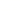 A．抨击传统儒学     B．渴望开明政治    C．主张融会贯通    D．推崇经世致用20．有位明清进步思想家指出，“天子虽尊，亦人也”，封建君主并非“天地大神”，而只是天下众生中的普通一人。由此可知该思想家（   ）A．认为君主应加强修养                  B．对君权神授予以了否定C．跳出了儒家思想窠臼                  D．主张废除中国君主制度21.法国思想家孔多塞在《人类精神进步史表纲要》中说：“人们一旦用理性检查了宗教的偏见之后，马上就会把它伸展到政治的偏见上去；人们明白了教皇的篡权之后，终于也要弄明白国王们的篡权。”为此，欧洲的思想家们   （    ）A. 借文学艺术讽喻教会腐败                B. 为纯洁信仰改造天主教会C. 以暴力革命推动社会进步                D. 用启蒙思想批判专制制度22.1521年，马丁·路德说：“除非用《圣经》的文字和明白的理性证明我是错的，否则我决不放弃自己的观点，我的良心是被上帝的道束缚的。”据此可知，马丁·路德（    ）A. 反对宗教信仰                       B. 强调上帝是唯一的权威C. 肯定人性的重要                     D. 主张简化宗教仪式23.下列表格归纳了古希腊著名思想家的出生地及其思想贡献。从中可得出的正确结论是（ ）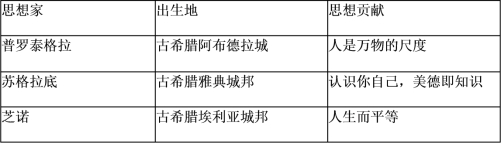 A. 地理环境决定人的思维方式       B. 古希腊城邦公民兴趣广泛C. 政治体制左右人的思想观念   D. 西方的人文精神逐渐形成24.达·芬奇在绘画、人体研究、人体解剖、机械、妇女生理研究等方面取得了重大成就。这些成就的取得从本质上说明达·芬奇                    （   ）A. 创立了以实验事实为依据的近代科学     B. 达到人文精神和科学精神的统一C. 反教会特权和专制君权，寻求思想解放   D. 成为新时代艺术与科学领域的巨人25..公元前6世纪古希腊哲学家色诺芬说：“人认为神也是生出来的，会说话，有躯体，穿戴也和人一样……会把神的模样描绘得和自己一样。”这表明色诺芬A. 倡导唯物主义	                     B. 具有人文主义精神C. 否定神的存在	                     D. 反对天主教会权威材料分析题（26题14分，27题18分，28题18分，共50分）26.（14分）阅读下列材料材料一  树上的鸟儿成双对，绿水青山带笑颜。从今不在受那奴役苦，夫妻双双把家还。你耕田来我织布，我挑水来你浇园。寒窑虽能避风雨，夫妻恩爱苦也甜。 材料二  1958年10月28日，山东县委书记作报告：“人人进入新乐园，吃喝穿用不要钱；鸡鸭鱼肉味道鲜，顿顿可吃四个盘；天天可以吃水果，各样衣服穿不完；人人都说天堂好，天堂不如新乐园”。 材料三  “大包干，大包干，直来直去不转弯，交够国家的，留足集体的，剩下全是自己的”。 材料四  1987年粮食产量达到4亿吨，比1978年增加了32%；棉花产量达到419万吨，比1978年增加了93.3%；农业总产量达到4676亿元，比1978年增加了近三倍。 材料一中的唱词反映了怎样的生产方式？这种生产方式的情况下，历代封建王朝基本上实行什么样的农业政策？明清时期这种政策对经济发展产生了什么不利的影响？（6分）  材料二中农民向往的“新乐园”在当时指什么？“新乐园”的幸福生活在当时为什么不能长久？（4分）材料三反映了我国在农村实行什么政策？依据材料三、四回答该政策产生了怎样的影响？（4分）27.(18分)阅读下列材料：材料一：季康子问政于孔子曰：“如杀无道，以就有道，何如？”孔子对曰：“子为政，焉用杀？子欲善，而民善矣。君子之德风，小人之德草，草上之风必偃。”——《论语·为政》材料二：仲舒复对曰：“……春秋大一统者，天地之常经，古今之通谊也。今师异道，人异论，百家殊方，指意不同，是以上亡以持一统；法制数变，下不知所守。臣愚以为诸不在六艺之科孔子之术者，皆绝其道，勿使并进。邪辟之说灭息，然后统纪可一而法度可明，民知所从矣。”对既毕，天子以仲舒为江都相。——《汉书·董仲舒传》材料三：为天地立心，为生民立命，为往圣继绝学，为万世开太平。——张载《张子语录》至论天下之理，则要妙精微，各有攸当；亘古亘今，不可移易，惟古之圣人为能尽之；而其所行所言，无不可为天下后世不易之大法。——朱熹《朱文公文集》材料四：前三代，吾无论矣；后三代，汉、唐、宋是也。中间千百余年而独无是非者，岂其人无是非哉？咸以孔子之是非为是非，故未尝有是非耳。——李贽《藏书》(1)材料一的主要思想是什么？与材料一相比，材料二有何发展？分析其原因。(6分)(2)根据材料三中张载的言论，指出宋代理学在塑造人格和德操方面有何建树。(3分)(3)根据材料三、四，指出朱熹和李贽对孔子思想的态度有何不同。并分析其原因。(6分)(4)综合以上材料，归纳指出汉代以来儒学长期被奉为正统思想的主要原因。(3分)28.(18分)阅读下列材料：材料一：柏拉图在《泰阿泰德篇》中曾对“人是万物的尺度”这个命题作过解释。他认为，普罗泰格拉命题的意思是：“事物对于你就是它向你显现的那样，对于我就是它向我显现的那样。”材料二：文艺复兴对世界文明最伟大的贡献，还是它通过自己各方面的重大成就，昭示了一种个人主义的伦理观……只有解决了个人主义的合法性(或正当性)问题，一切阻碍个性自由发展的传统束缚……才有可能统统被冲破，以往一直受到严重抑制的个人创造潜能才有可能得到充分发挥，社会才有可能开启由传统向现代的转变进程。——摘编自马克垚《世界文明史》材料三：他们在经济领域中的主要口号是自由放任……国家对自然经济力量的自由发挥作用不得干涉……在宗教方面……伏尔泰说：“如果在英国仅允许有一种宗教，政府就很可能会变得专横；如果只有两种宗教，人民就会互相割断对方的喉咙；但是，当有大量的宗教时，大家都能幸福地生活、和睦相处。”……在政治方面……卢梭在其主要政治著作《社会契约论》一书中说，所有公民在建立一个政府的过程中，把他们的个人意志融合成一个共同意志，同意接受这共同意志的裁决作为最终的裁决……“行政权的受托人不是人民的主人，而是人民的办事员；他(人民)能如心所愿地使他们掌权和把他们拉下台；对受托人来说，不存在契约的问题，只有服从”。——斯塔夫里阿诺斯《全球通史》(1)根据材料一，结合所学知识，分析“人是万物的尺度”这一命题的局限性。(6分)(2)根据材料二，概括指出“解决了个人主义合法性”问题的重要意义。(6分)(3)依据材料三，列举启蒙运动进一步发展人文主义的思想主张。(6分)答案：选择题：DCBAC;CBCAD;CDCCA;CCADD;DBDBB材料分析题26.（14分）(1)自给自足、以家庭为单位的小农生产方式;重农抑商;不利于新生的资本主义萌芽的发展,阻碍生产力的发展(2)新乐园指“人民公社”;原因：“人民公社”严重脱离了当时生产力的实际发展水平,挫伤了农民的生产积极性; (3)家庭联产承包责任制;解放并发展了生产力,极大地促进了我国农业的发展27.（18分）(1)思想：为政以德。发展：提倡大一统；主张“罢黜百家，独尊儒术”。原因：适应汉武帝时期加强中央集权的需要。(2)注重人的社会责任和历史使命。(3)朱熹认为孔子思想是亘古不变的真理；李贽提出不以孔子言论作为衡量是非的标准。原因：魏晋南北朝以来社会矛盾尖锐，儒学正统地位受到冲击，为维护封建统治，急需重树儒学正统地位；明中后期商品经济繁荣，资本主义萌芽的出现。(4)儒学自身不断发展与完善，适应了封建统治的需要。28.（18分）(1)它夸大了人的主观作用，忽视了客观规律的存在和人们认识的共同性。这样的思想方法给主观随意性和极端个人主义打开了方便之门。(2)意义：冲破神学传统的束缚，充分发挥个人创造潜能；开启社会由传统向现代转变的进程。(3)主张：经济领域，主张自由放任；宗教方面，主张信仰自由；政治方面，主张人民主权和建立社会契约。